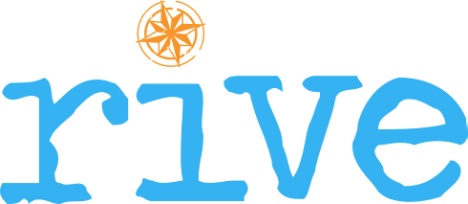 Modulo di compilazione delle call chiuse sul sitowww.serviziovolontarioeuropeo.itNome dell’associazione/organizzazione richiedente:O.A.ZA. - Održiva Alternativa ZAjedniciDove: (città e Paese)Zagabria, Croazia

Chi: (numero dei volontari richiesti)3 volontari
Durata: (date di inizio e di fine del progetto e numero di mesi)19.4. - 16.6.2017 , 2 mesi
Organizzazione ospitante: (nome, sito internet, indirizzo email, breve descrizione dell’associazione/organizzazione)O.A.ZA. - Održiva Alternativa ZAjednicihttp://www.oazainfo.hr/volunteers@oazainfo.hr.L’organizzazione O.A.ZA. (Oasi) è stata fondata nel gennaio del 2013 con sede a Zagabria. L'associazione è stata fondata per promuovere lo sviluppo sostenibile ed è focalizzata sullo sviluppo della società civile con particolare enfasi sul lavoro giovanile. Ha già raggiunto diversi obiettivi significativi, i membri e volontari lavorano quotidianamente per realizzare attività e progetti che beneficeranno al progresso per la società in generale con particolare attenzione alle future generazioni per incoraggiarle a seguire i principi dello sviluppo sostenibile.Scadenza: (deadline per le candidature):31 marzoBreve descrizione del progetto:"GREEN FINGERS – Little School Gardeners" è un progetto SVE di breve termine che coinvolgerà dodici volontari provenienti da cinque Paesi (Macedonia, Portogallo, Grecia, Italia e Serbia) e li impegnerà nella realizzazione di attività sul mantenimento di tre orti scolastici insieme a circa 1200bambini ed  insegnanti. I volontari avranno come obiettivo anche quello di insegnare le loro lingue native ai bambini con metodi di educazione non formale, organizzeranno workshop sul tema della salvaguardia dell’ambiente, lavoreranno a progetti riguardo i cortili delle scuole, organizzeranno e promuoveranno eventi pubblici.
Caratteristiche del volontario ideale:Il volontario ideale dovrà avere entusiasmo per il progetto e assumere come propri i principi della sostenibilità e della non violenza seguendo a ragione di ciò per i due mesi del progetto anche una dieta vegetariana/vegana per mostrare con l’esempio che è importante limitare il consumo della carne per il notevole impatto negativo sull’ecosistema che questo ha.N.B. 
Eventuali form o richieste particolari sono da specificare via email